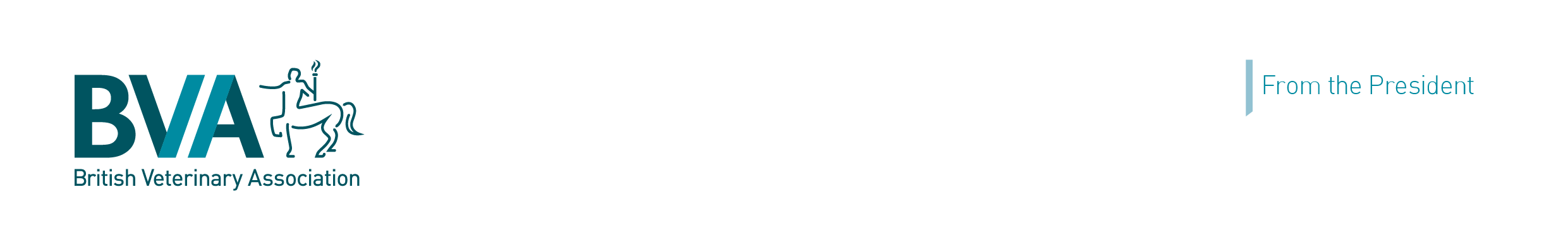 This is to certify that(INSERT NAME HERE)
attended an online session ofCarpool Cases: 
Difficult conversations on the euthanasia of treatable companion animals

Presented by
Daniella Dos Santos
& 
hosted by James Russellon 
Tuesday 18 May 2021

This equates to 1 hour of EMS*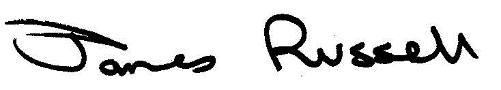 If your university requires it, this certificate is valid if screenshots are inserted into the boxes below. Note, please ensure any relevant information, such as the time, is visible.

SCREENSHOT TO SHOW BEGINNING OF SESSIONSCREENSHOT TO SHOW END OF SESSION

